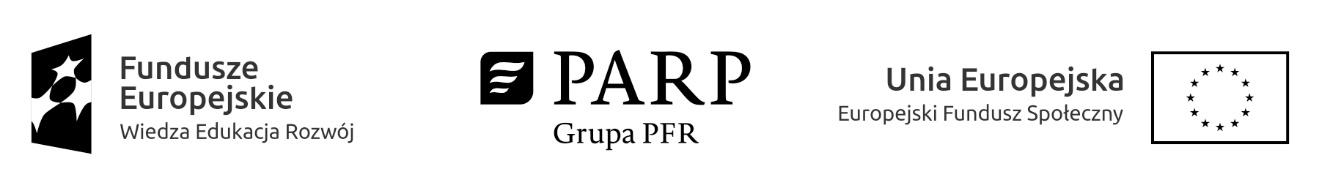 Załącznik nr  10 do Umowy wsparcia - refundacji w projekcie„DOBRY KURS – rozwój kompetencji w sektorze motoryzacyjnym” nr POWR.02.21.00-00-R125/21ANKIETA OCENIAJĄCA USŁUGĘ ROZWOJOWĄPytanie 1 - W jakim stopniu wg Pana/Pani opinii cel usługi rozwojowej został zrealizowany/ osiągnięty? Cel nie został w ogóle osiągnięty Cel został osiągnięty w niewielkim stopniu Cel został osiągnięty w umiarkowanym stopniu Cel został osiągnięty w wysokim stopniu Cel został osiągnięty w pełni lub w stopniu wyższym niż zakładany Pytanie 2 – W jakim stopniu zrealizowana usługa rozwojowa spełniła Pana/Pani oczekiwania pod względem jakości i zawartości merytorycznej?1. Zupełnie nie spełniła moich oczekiwań 2. Spełniła moje oczekiwania w niewielkim stopniu 3. Spełniła moje oczekiwania w umiarkowanym stopniu 4. Spełniła moje oczekiwania w wysokim stopniu 5. Spełniła moje oczekiwania w pełni lub w stopniu przekraczającym moje oczekiwania Pytanie 3 - W jakim stopniu polecił(a)by Pan/Pani tę usługę rozwojową innej osobie /innemu przedsiębiorcy? 1. Zdecydowanie odradzam 2. Raczej odradzam 3. Ani nie odradzam, ani nie polecam 4. Raczej polecam 5. Zdecydowanie polecam 